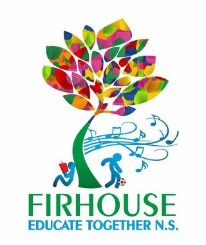 Firhouse Educate Together N.S.After School Term Dates 2021-22Term 1	Week starting Monday 13th September 2021 –Week starting Monday 18th October 2021 (6 Weeks)Closed: Monday 25th October – Friday 29th October Week starting Monday 1st November 2021 -Week starting Monday 13th December 2021 (7 Weeks)Closed: Thursday 23rd December – Wednesday 5th January Term 2	Week starting Monday 10th January 2022 -Week starting Monday 14th February 2022 (6 Weeks)Closed: Monday 21st February – Friday 25th February Week starting Monday 28th February 2022 -Week starting Monday 11th April 2022 (5/6 Weeks)Closed: Thursday 17th March – Monday 21st March    Monday 11th April – Friday 22nd April Term 3	Week starting Monday 25th April 2022 -  Week starting Monday 13th June 2022 (6/8 Weeks) Closed: Monday 2nd May, Monday 6th June  